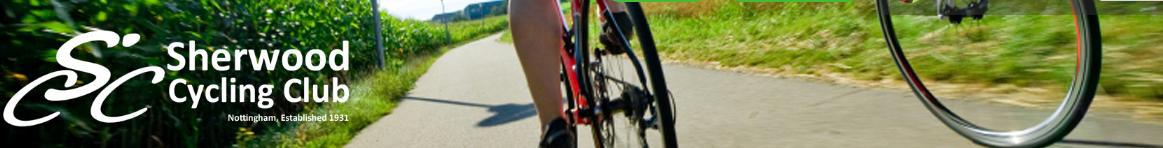 	                        https://www.sherwoodcc.org.ukOPEN 10 MILE TIME TRIAL(Promoted for and on behalf of Cycling Time Trials under their Rules and Regulations)Saturday, 23rd July 2022 at 2.01pm on A10/3 CourseEvent Secretary:		Roger Widdowson, , Thorneywood, .  NG3 6LL			Tel: 07966 777 475  E-mail: roger.widdowson@ntlworld.comTimekeepers:		Bill Stanley, Melton Olympic CC			Norman Portess, Melton Olympic CCEvent Headquarters:        Bingham Rugby Football Club, The Pavillion, Brendon Grove, Bingham NG13 8TN
(open from 1.00pm)
What3Words:- https://w3w.co/diverting.monopoly.glueThis is the driveway entrance to the HQ.
Numbers and Signing On – Numbers will be at the Event HQ and can be collected when you sign on.  Please return your number in exchange for refreshments after your ride.You MUST personally sign back in again upon completion of your ride otherwise YOU WILL be disqualified!At the request of the custodians of the Pavilion, please, no cycling shoes in the HQ.Parking is available near to the start at Newton on grass verges towards Newton Village (please park considerately) and at the Rugby Club and Field and along the public roads throughout Bingham.  However, please park with absolute consideration for the local residents.

Please be respectful to residents at all time and strictly no changing into your kit in general public view.
CHARITY EVENT
The event this year is being run in memory of Steve Littlewood, who had been my wing man at all my events in the last 5 years, who was tragically killed in a road accident whilst out on his bike the Saturday following last year’s event.

All surplus from the event will be donated to a charity of his beloved wife and daughter’s choice.

We cannot promise that the conditions will be as favourable as the September 2021 event but we hope that you have an enjoyable, swift and safe ride.  Good Luck.InstructionsCourse Map
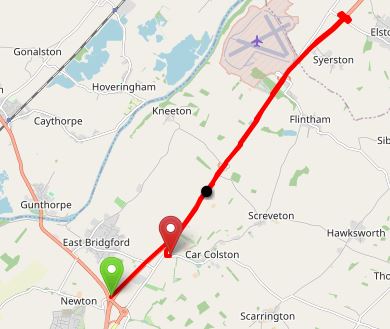 Course DetailsStart at grid reference SK697419 ten yards north of ‘Clearway ‘ sign on A6097 inside the white line marking edge of slip road onto A46 northbound. Start level with drop down kerb, back wheel up against kerb edge which is 90 degrees to the carriageway. (Riders can taper onto the slip road as traffic allows/dictates) Join the A46, proceed north until Elston /Thorpe junction. Follow junction sweeping left to turn left at T junction, cross over the A46, take first left and sweep left to re-join A46 southbound. Continue on A46 until East Bridgford/Car Colston junction. Left onto off slip road. Continue to small roundabout, turn left onto unclassified road towards Car Colston to finish at large signboard. Grid reference SK720428. 10.02 miles. NOTE: The sign shows no information when approaching from direction of travel. The reverse side viewed from the east informs of the roundabout.Notes
You MUST wear a HARD SHELL HELMET that meets the standards set out in Regulation 15 of the CTT Regulations. You must have working front and rear lights, either flashing or constant, fitted to the machine and active whilst the machine is in use in accordance with Regulation 14 of the CTT Regulations.

Please allow at least 10 minutes from the HQ to the start. The start is north-east of Bingham at https://w3w.co/recently.fulfilled.classic

Please do not warm up on the course after the event has started.

Marshals are instructed to report dangerous riding so keep your head up and be considerate of other road users.

After passing the finish timekeeper, riders should continue along Tenmans Lane and perform a U-turn out of a sight of the timekeeper and ride back to the Event HQ.  At the last roundabout you negotiated just prior to the finish line, you turn left to make your way back to the HQ.  Take a look at the map in the HQ on the day!

Remember, you are required to return to the HQ to sign back in again after finishing your ride.

Notes
Riders must should note the following, and adhere to all CTT Rules and Regulations

 Avoid gathering in large groups at the HQ, car park, or anywhere on the course
 Be mindful of other peoples’ possible perceptions and views of cyclists. Set a good example.
 Do not get changed on the public roads around the Race HQ
 Feel free to wear a face covering inside the HQ if you feel so disposed
 There is ample off-road parking at the Race HQ
 Please park with consideration for other competitors
 Confirmed results will appear on the CTT website as soon as possible after the event
 Bring your own pen to use if you wish
 If you are feeling unwell or suspect that you may have COVID you MUST NOT attend the event
 Turbos/Rollers may be used in the car park to warm-up
 Riders must not warm up on the course in the Start/Finish areas wearing their number.
 Riders must not impede other Starters or Finishers
 The Starting Assistant will check each rider to ensure they have working lights visible to other road users approaching from the rear (No Lights? No Ride!)
 The Starting Assistant will also check that a rider’s name corresponds to the rider’s number on the Start Sheet
 There may be a “pusher-off” and, if so, you will be given the option as to whether you want pushing off. Refreshments will be available at the HQ free gratis on return of your number.